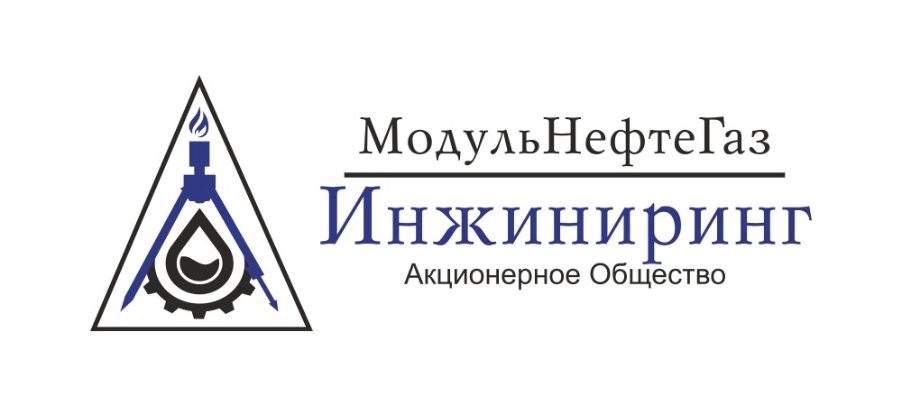 450075, РФ, Республика Башкортостан г. Уфа, ул. Рихарда Зорге, 75+7 (347) 216-10-01office@mngi.suwww.mngi.suОПРОСНЫЙ ЛИСТ ДЛЯ ЗАКАЗА ОБОРУДОВАНИЯ В БЛОЧНО-МОДУЛЬНОМ ИСПОЛНЕНИИ ДЛЯ УСТАНОВКИ ПОДГОТОВКИ НЕФТИ Наименование предприятия-заказчика и место эксплуатации: ____________________________________________________________________________________________________________________Наименование проектирующей организации: _____________________________________________________________________________________________________________________________________Контактное лицо: _________________________________________________________________________________________________________________________________________________________Комментарии/Особые требования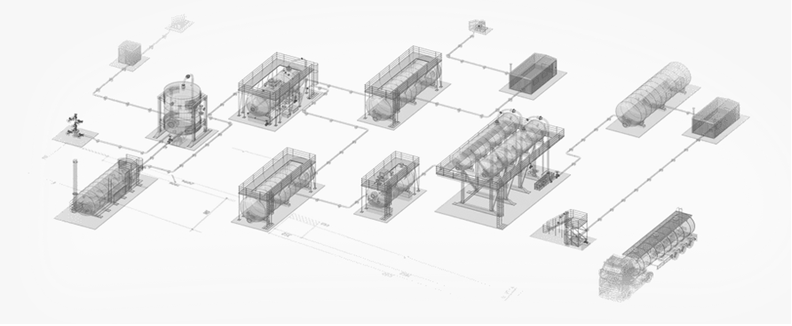 №Показатели Показатели Показатели Показатели Показатели ЗначенияДиапазон расхода жидкости, м3/сутДиапазон расхода жидкости, м3/сутДиапазон расхода жидкости, м3/сутДиапазон расхода жидкости, м3/сутДиапазон расхода жидкости, м3/сутДиапазон расхода нефти, м3/сутДиапазон расхода нефти, м3/сутДиапазон расхода нефти, м3/сутДиапазон расхода нефти, м3/сутДиапазон расхода нефти, м3/сутГазовый фактор, м3/м3Газовый фактор, м3/м3Газовый фактор, м3/м3Газовый фактор, м3/м3Газовый фактор, м3/м3Диапазон давления на входе, МПаДиапазон давления на входе, МПаДиапазон давления на входе, МПаДиапазон давления на входе, МПаДиапазон давления на входе, МПаДавление на выходе, МПаДавление на выходе, МПаДавление на выходе, МПаДавление на выходе, МПаДавление на выходе, МПаДиапазон температуры на входе, ºСДиапазон температуры на входе, ºСДиапазон температуры на входе, ºСДиапазон температуры на входе, ºСДиапазон температуры на входе, ºСТемпература на выходе, ºСТемпература на выходе, ºСТемпература на выходе, ºСТемпература на выходе, ºСТемпература на выходе, ºССвойства нефтиСвойства нефтиСвойства нефтиСвойства нефтиСвойства нефтиплотность нефти, кг/м3плотность нефти, кг/м3при 20 Спри 20 Спри 20 Связкость, мм2/связкость, мм2/спри 20 Спри 20 Спри 20 Связкость, мм2/связкость, мм2/спри 50 Спри 50 Спри 50 СКомпонентный состав пластовой и дегазированной нефтиКомпонентный состав пластовой и дегазированной нефтиКомпонентный состав пластовой и дегазированной нефтиКомпонентный состав пластовой и дегазированной нефтиКомпонентный состав пластовой и дегазированной нефтиСодержание, % масс.Содержание, % масс.Содержание, % масс.Содержание, % масс.Содержание, % масс.- парафина- парафина- парафина- парафина- парафина- общей серы- общей серы- общей серы- общей серы- общей серы- меркаптановой серы- меркаптановой серы- меркаптановой серы- меркаптановой серы- меркаптановой серы- сероводорода- сероводорода- сероводорода- сероводорода- сероводорода- смол, асфальтенов- смол, асфальтенов- смол, асфальтенов- смол, асфальтенов- смол, асфальтеновСвойства воды:Свойства воды:Свойства воды:Свойства воды:Свойства воды:- солевой состав пластовой воды- солевой состав пластовой воды- солевой состав пластовой воды- солевой состав пластовой воды- солевой состав пластовой воды- кислотность, рН- кислотность, рН- кислотность, рН- кислотность, рН- кислотность, рН- плотность, кг/м3- плотность, кг/м3- плотность, кг/м3- плотность, кг/м3- плотность, кг/м3- общая минерализация, мг/дм3- общая минерализация, мг/дм3- общая минерализация, мг/дм3- общая минерализация, мг/дм3- общая минерализация, мг/дм3Способ утилизации газа:Способ утилизации газа:Способ утилизации газа:Способ утилизации газа:Способ утилизации газа:- газодизельэлектростанция- газодизельэлектростанция- газодизельэлектростанция- газодизельэлектростанция- газодизельэлектростанция- газотурбинная электростанция- газотурбинная электростанция- газотурбинная электростанция- газотурбинная электростанция- газотурбинная электростанция- горизонтальная факельная установка - горизонтальная факельная установка - горизонтальная факельная установка - горизонтальная факельная установка - горизонтальная факельная установка - вертикальная факельная установка - вертикальная факельная установка - вертикальная факельная установка - вертикальная факельная установка - вертикальная факельная установка - газосборный коллектор- газосборный коллектор- газосборный коллектор- газосборный коллектор- газосборный коллектор- мультифазный коллектор- мультифазный коллектор- мультифазный коллектор- мультифазный коллектор- мультифазный коллекторСпособ утилизации воды:Способ утилизации воды:Способ утилизации воды:Способ утилизации воды:Способ утилизации воды:- горизонтальная факельная установка - горизонтальная факельная установка - горизонтальная факельная установка - горизонтальная факельная установка - горизонтальная факельная установка - в водосборный коллектор- в водосборный коллектор- в водосборный коллектор- в водосборный коллектор- в водосборный коллектор- мультифазный коллектор- мультифазный коллектор- мультифазный коллектор- мультифазный коллектор- мультифазный коллектор-закачка в пласт-закачка в пласт-закачка в пласт-закачка в пласт-закачка в пластСпособ транспортировки подготовленной нефти:Способ транспортировки подготовленной нефти:Способ транспортировки подготовленной нефти:Способ транспортировки подготовленной нефти:Способ транспортировки подготовленной нефти:- в нефтепровод заказчика - в нефтепровод заказчика - в нефтепровод заказчика - в нефтепровод заказчика - в нефтепровод заказчика - автовывоз- автовывоз- автовывоз- автовывоз- автовывозНеобходимость подачи химреагентов:деэмульгаторыдеэмульгаторыдеэмульгаторыдеэмульгаторыНеобходимость подачи химреагентов:ингибиторы коррозии ингибиторы коррозии ингибиторы коррозии ингибиторы коррозии Необходимость подачи химреагентов:ингибиторы гидратообразованияингибиторы гидратообразованияингибиторы гидратообразованияингибиторы гидратообразованияНеобходимость подачи химреагентов:ингибиторы парафиноотложенийингибиторы парафиноотложенийингибиторы парафиноотложенийингибиторы парафиноотложенийНеобходимость подачи химреагентов:ингибиторы солеотложенияингибиторы солеотложенияингибиторы солеотложенияингибиторы солеотложенияПогрешность измерения дебита Погрешность измерения дебита Погрешность измерения дебита Погрешность измерения дебита нефтиПогрешность измерения дебита Погрешность измерения дебита Погрешность измерения дебита Погрешность измерения дебита газаПогрешность измерения дебита Погрешность измерения дебита Погрешность измерения дебита Погрешность измерения дебита водыТребуемое качество подготовки:Требуемое качество подготовки:Требуемое качество подготовки:Требуемое качество подготовки:Требуемое качество подготовки:Требуемое качество подготовки:Нефть на выходе:Нефть на выходе:Нефть на выходе:Нефть на выходе:Нефть на выходе: - содержание воды, % - содержание воды, % - содержание воды, % - содержание воды, % - содержание воды, % - содержание хлористых солей, мг/дм3 - содержание хлористых солей, мг/дм3 - содержание хлористых солей, мг/дм3 - содержание хлористых солей, мг/дм3 - содержание хлористых солей, мг/дм3Пластовая вода на выходе:Пластовая вода на выходе:Пластовая вода на выходе:Пластовая вода на выходе:Пластовая вода на выходе: - содержание мех.примесей, мг/дм3 - содержание мех.примесей, мг/дм3 - содержание мех.примесей, мг/дм3 - содержание мех.примесей, мг/дм3 - содержание мех.примесей, мг/дм3 - содержание нефтепродуктов, мг/дм3 - содержание нефтепродуктов, мг/дм3 - содержание нефтепродуктов, мг/дм3 - содержание нефтепродуктов, мг/дм3 - содержание нефтепродуктов, мг/дм3Блок нагрева нефти (да/ нет)Блок нагрева нефти (да/ нет)Блок нагрева нефти (да/ нет)Блок нагрева нефти (да/ нет)Блок нагрева нефти (да/ нет)Операторная (да/ нет)Операторная (да/ нет)Операторная (да/ нет)Операторная (да/ нет)Операторная (да/ нет)Район эксплуатации климатические условия:Район эксплуатации климатические условия:Район эксплуатации климатические условия:Район эксплуатации климатические условия:Район эксплуатации климатические условия:- средняя температура самой холодной пятидневки, 0С- средняя температура самой холодной пятидневки, 0С- средняя температура самой холодной пятидневки, 0С- средняя температура самой холодной пятидневки, 0С- средняя температура самой холодной пятидневки, 0С- абсолютно минимальная температура, 0С- абсолютно минимальная температура, 0С- абсолютно минимальная температура, 0С- абсолютно минимальная температура, 0С- абсолютно минимальная температура, 0СЭнергообеспечениеЭнергообеспечениеЭнергообеспечениеЭнергообеспечениеЭнергообеспечениеТребуются ли дополнительные услугиТребуются ли дополнительные услугиТребуются ли дополнительные услугиТранспортировка (место назначения)Транспортировка (место назначения)Требуются ли дополнительные услугиТребуются ли дополнительные услугиТребуются ли дополнительные услугиШМРШМРТребуются ли дополнительные услугиТребуются ли дополнительные услугиТребуются ли дополнительные услугиПНРПНРТребуются ли дополнительные услугиТребуются ли дополнительные услугиТребуются ли дополнительные услугиЭксплуатация и сервисное обслуживаниеЭксплуатация и сервисное обслуживаниеИсполнение (на раме, на шасси, на санях)Исполнение (на раме, на шасси, на санях)Исполнение (на раме, на шасси, на санях)Исполнение (на раме, на шасси, на санях)Исполнение (на раме, на шасси, на санях)Прочие требования:Прочие требования:Прочие требования:Прочие требования:Прочие требования: